Setting 22’ Diameter Dome piers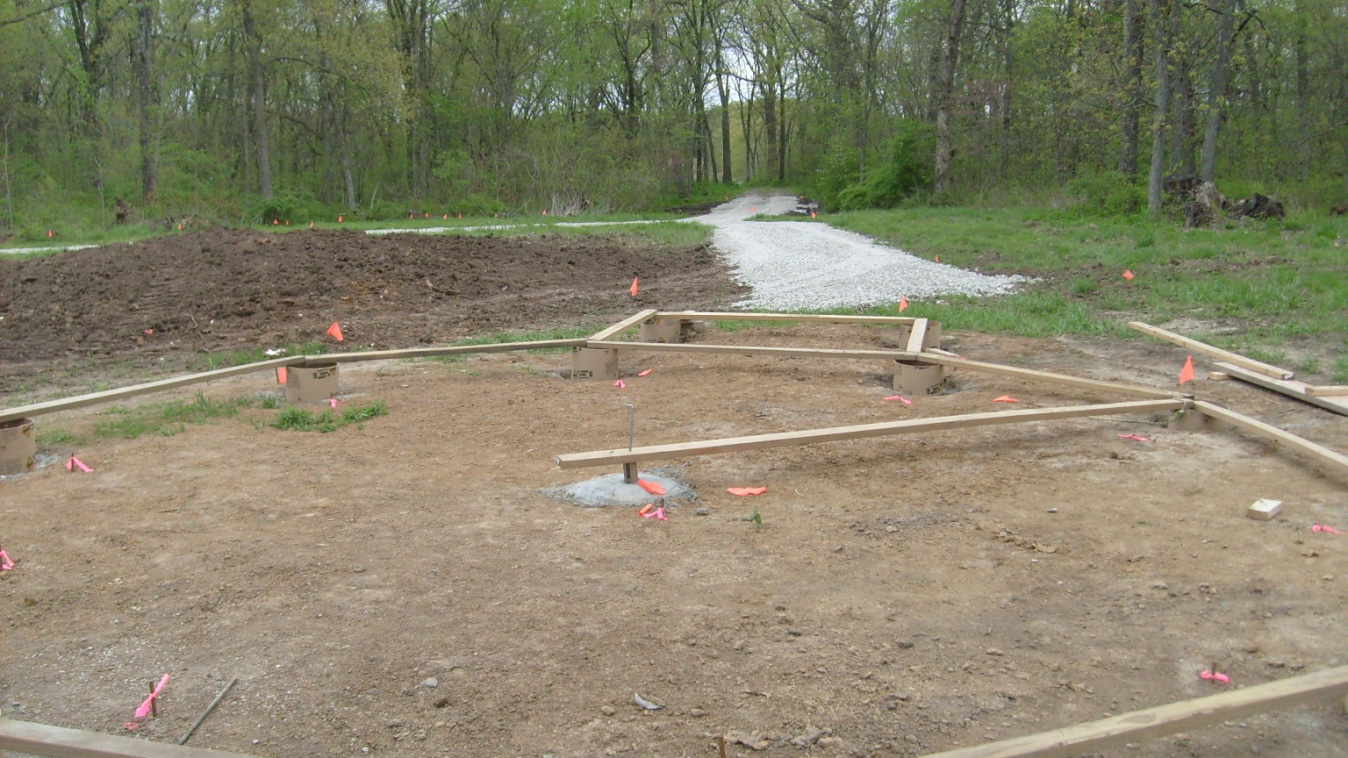 Layout pier points, dig, and set pier forms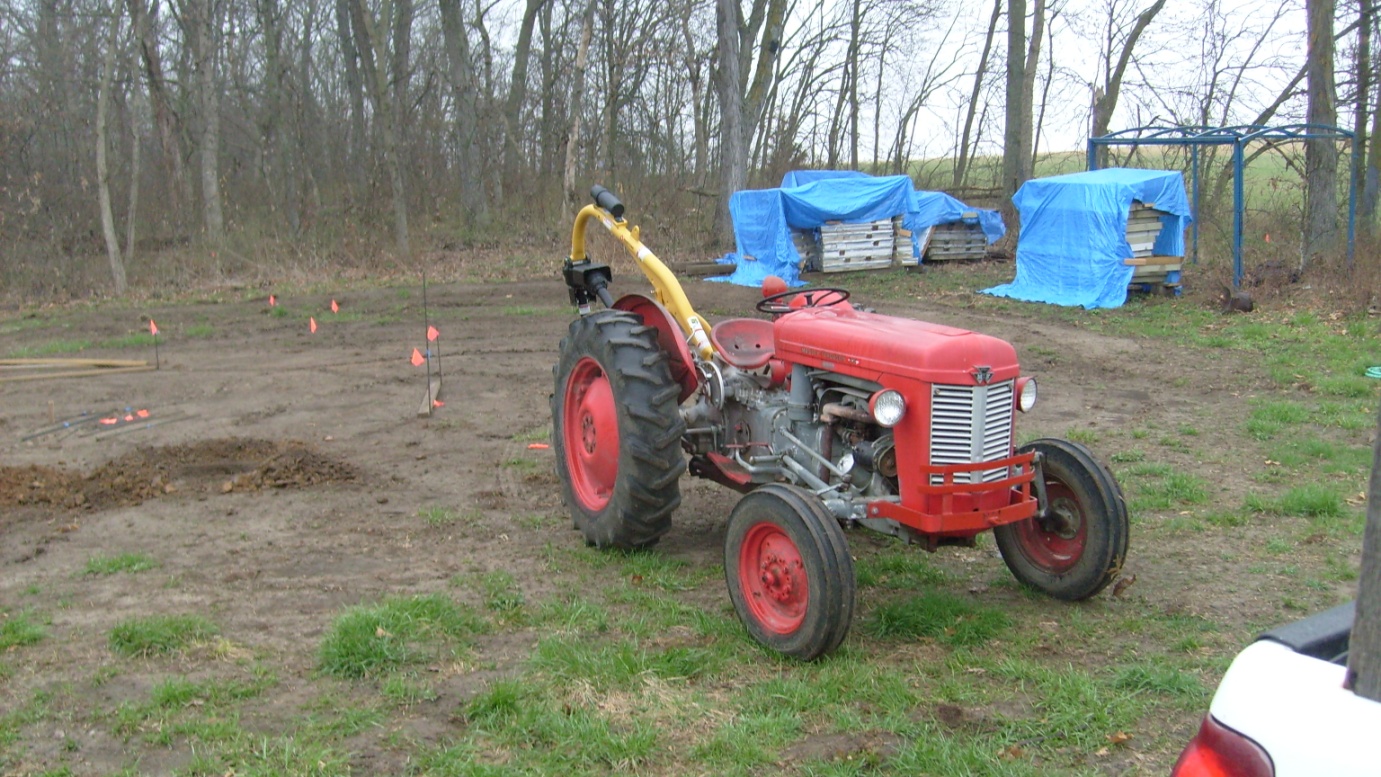 Digging of pier holes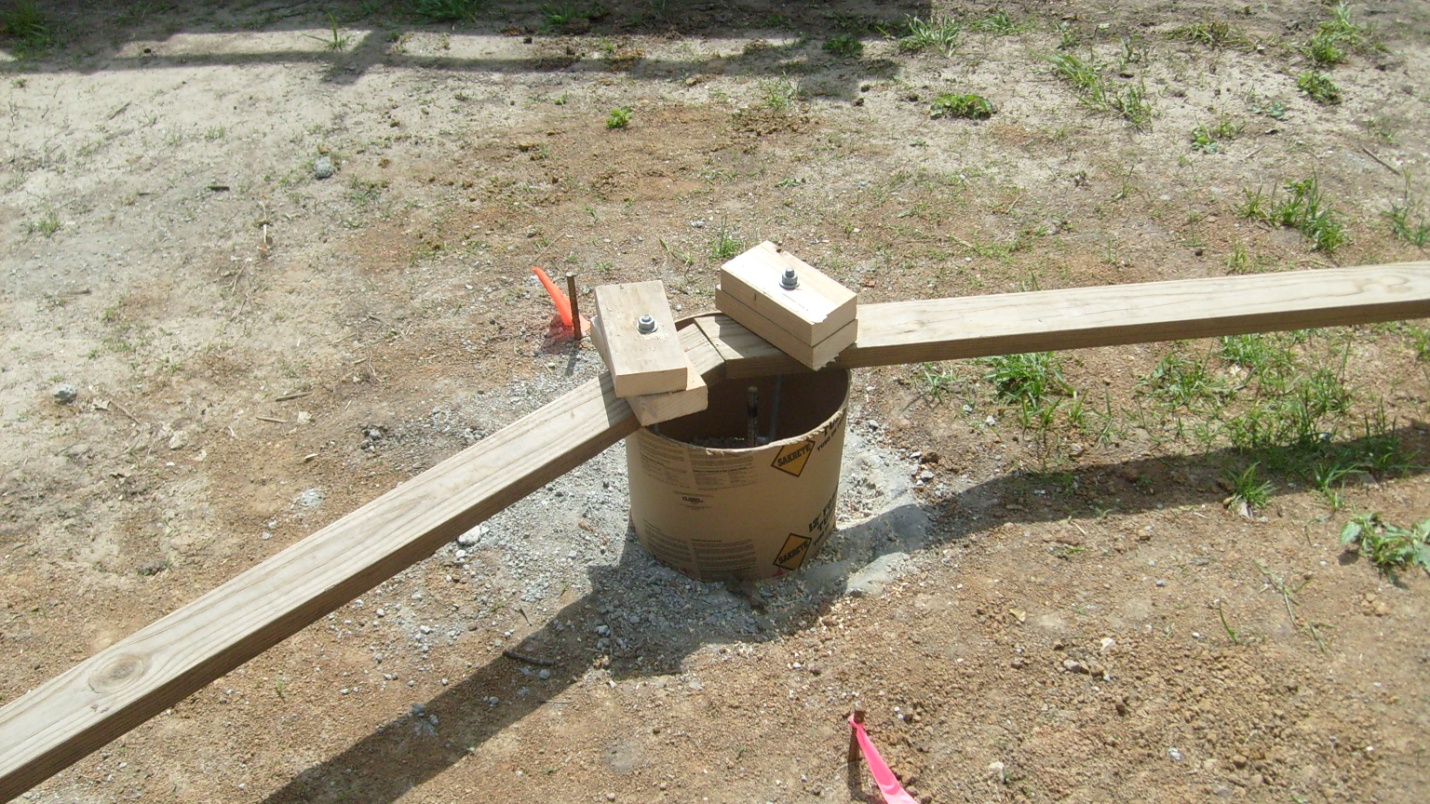 Set anchor bolts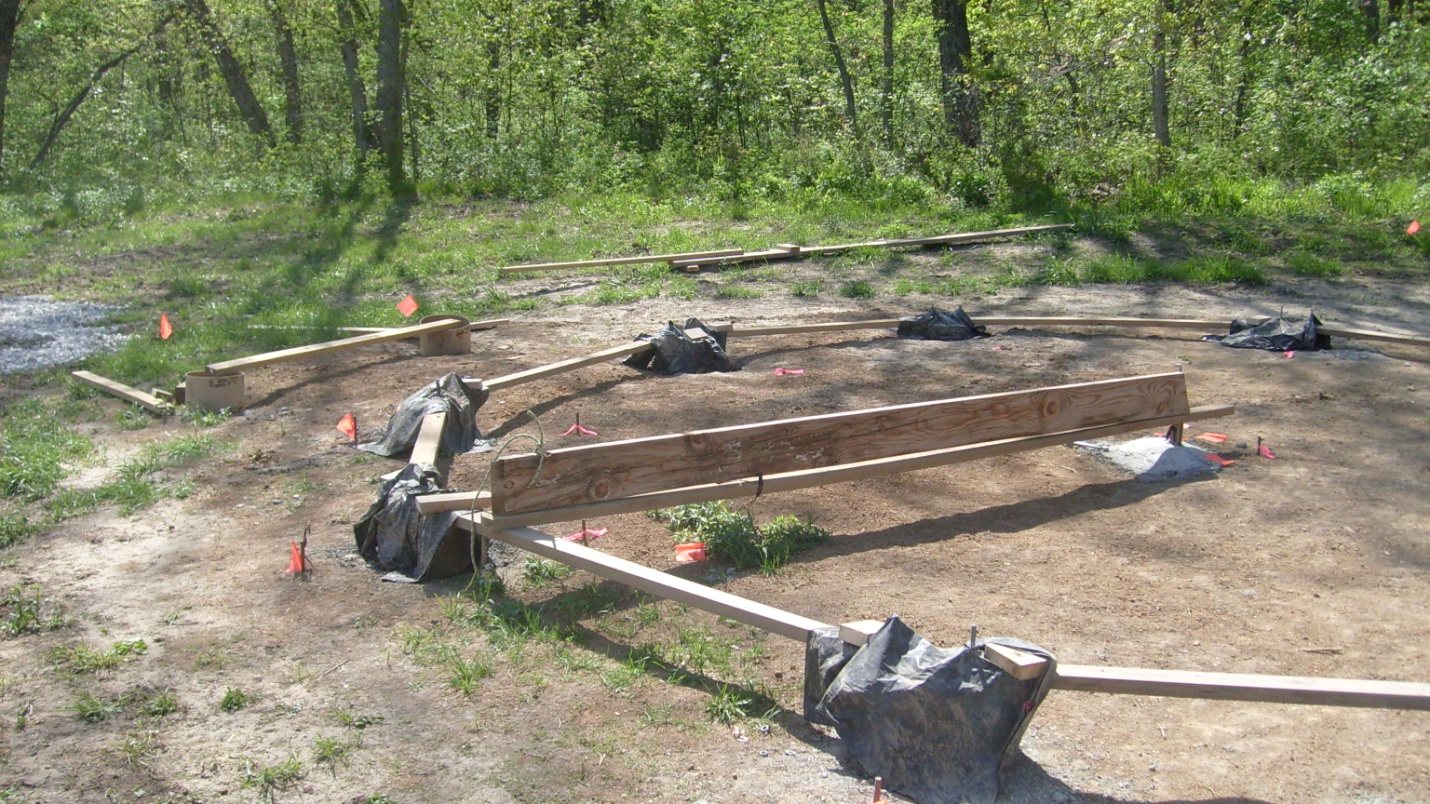 Pour concrete and cure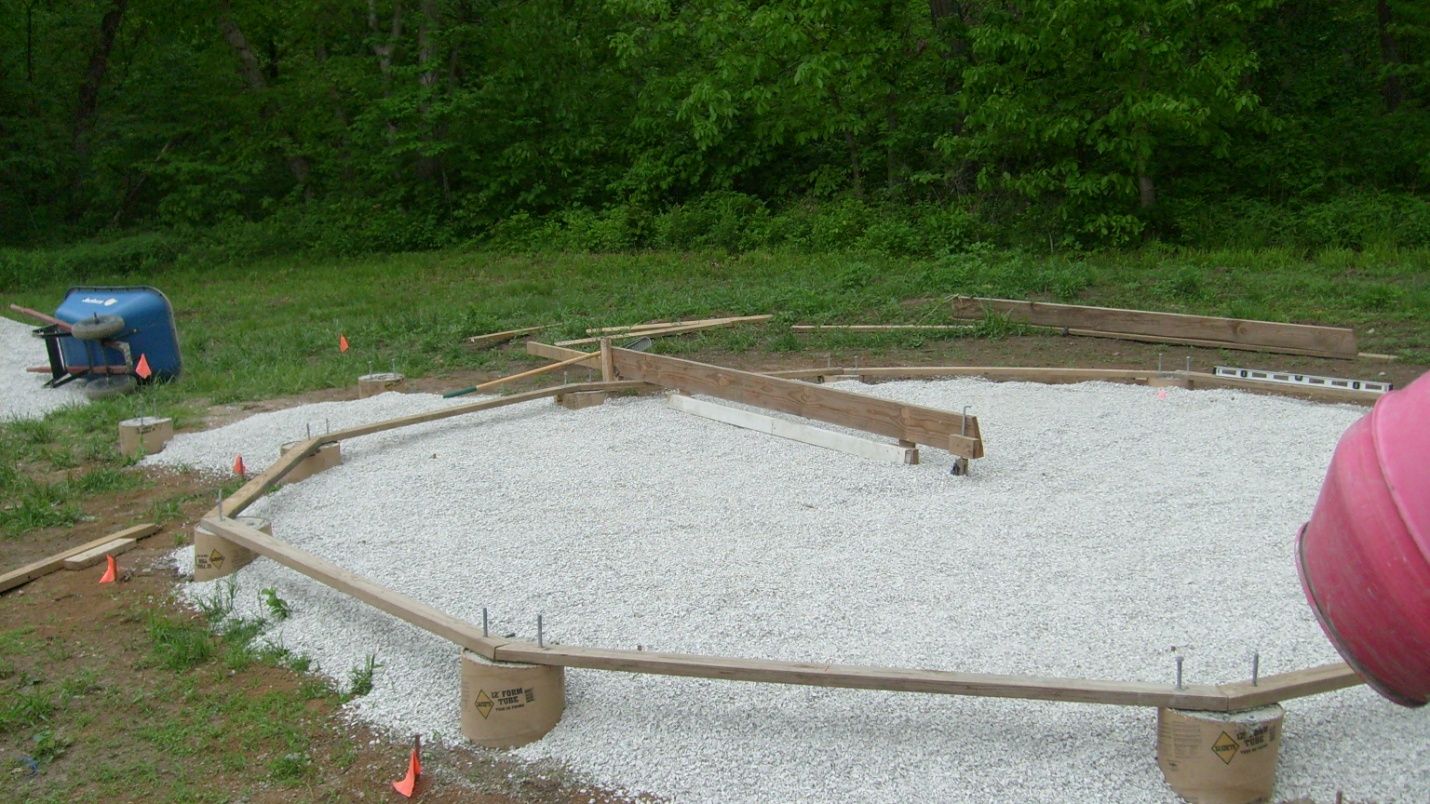 Place treated base board and level with ½” gravel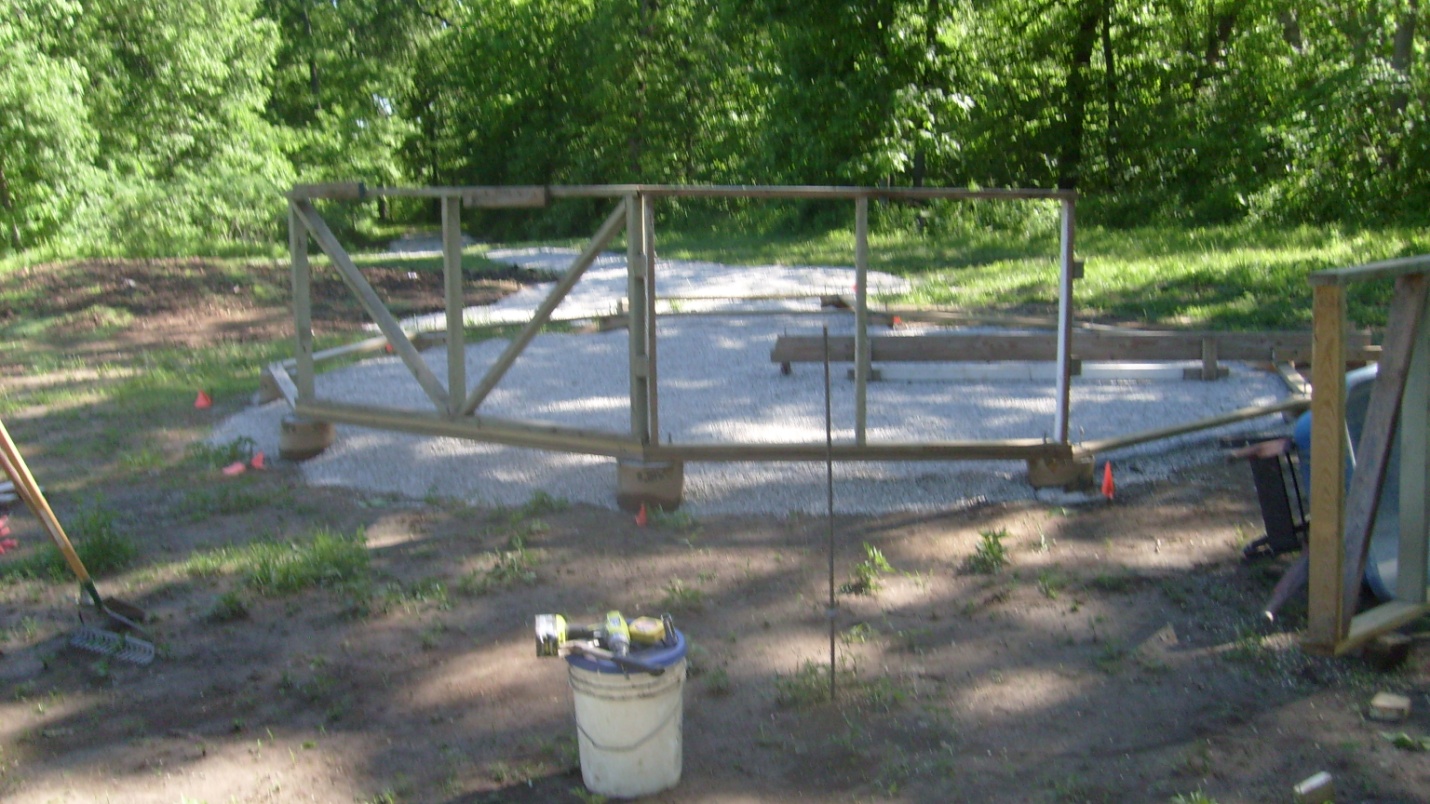 Bolt on framed, or finished knee wall sections